
					Cell Design Challenge 

Help! A new virus has been discovered that can take control of our brains!  As a neuroscientist it is your job to find a way to modify (change) our cells to protect them against the virus attack. 

Directions: You will design, build and describe a model of a neuron cell that has special structures that will protect it from the virus.  Use a different color for each structure.

Step 1: Draw the cell that you will build. Label at least 7 structures and record their functions below. Use your analogy chart and the Cell Unit Review to help you.

Step 2: List the materials you will need to build your model. (Use recycled items, we have $0!)

_______________________________________________________________

Step 3: Questions about your cell.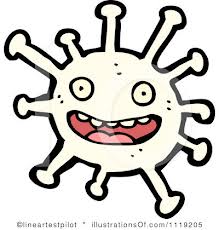 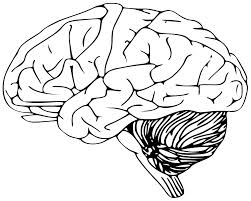 1) Is it eukaryotic or prokaryotic?  How do you know?  Why did you choose this?

It’s _________________________ because it has a _________________________. I chose this type of cell because 

__________________________________________________________________.

2) How does it communicate with other cells to let them know the virus is coming?

It sends _______________________ through the _______________________________ to the other cells.

3) What is on the outside of the cell to protect it from the virus attack?

It has _________________________ and _________________________ that will stop the virus from entering quickly.

4) Can your cell move by itself?  Why or why not?

Yes it can move/no it can’t move because _____________________________________________________.

5) What other special characteristics does your cell have that a normal neuron does not?  Why?

It has _____________________________ so it can ________________________________________________________ and it has 

____________________________________so it can ________________________________________________________.

6) Where is your cell located?  (Use the biology book to help you).
	Name the tissue:
	Name the organ:
	Name the organ system:

7) How will you know if your cell is dead?  What will you see?

If the virus kills my cell it will _________________________________ and stop 

__________________________________.
StructuresFunctions1.2.3.4.5.6.7.8.9.10.